  #unselfie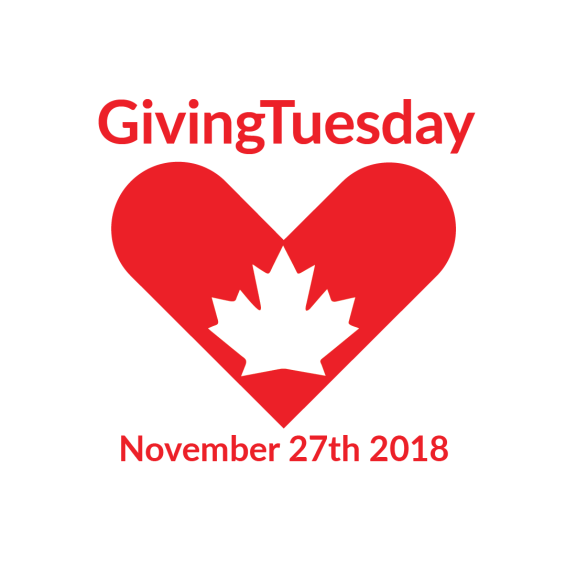 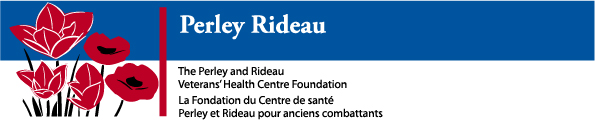 #honourandcare											#givingtuesdayca